IMPACT OF COVID-19 ON              EDUCATIONAL SECTORSubmitted By:Ankita Nandi3rd Year B.A.LL.B.KINGSTON LAW COLLEGE (KEI), KOLKATAE-mail: nandiankita14@gmail.com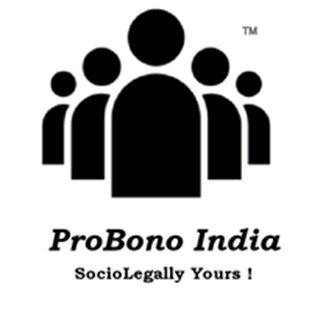 October 20, 2020The COVID-19 pandemic has influenced instructive frameworks around the world, prompting the close absolute terminations of schools, colleges and universities. Most governments around the globe have briefly shut instructive organizations trying to contain the spread of COVID-19. Starting at 27 July 2020, around 1.725 billion students are presently influenced because of school terminations in light of the pandemic. As indicated by UNICEF checking, 106 nations are right now actualizing across the nation terminations and 55 are executing nearby terminations, affecting about 98.6 percent of the world's understudy populace. 48 nations' schools are at present open. School terminations sway understudies, educators, and families however have extensive monetary and cultural outcomes. In light of school terminations, UNESCO suggested the utilization of separation learning projects and open instructive applications and stages that schools and educators can use to arrive at students distantly and limit the disturbance of training.There Are a Number of Areas of Potential Risks for Global EducationAnd the 4 positive changes in education due to Covid-19 areRise in Blended Learning, Learning management systems to be the new norm, Improvement in learning material andRise in collaborative work.The 4 negative impacts of Covid-19 on education areSluggish cross-border movement of students,Passive learning by students, Unprepared teachers for online education and Changing format of student recruitment. The legislature has concocted e-learning program. Numerous e-tech firms have attempted to use the event by offering free online classes or appealing limits on e-learning modules. These measures have been met with overpowering reaction by understudies with certain new businesses seeing as high as 25% uptick in e-learning. Far off learning appears to be a suitable answer for understudies during this time as they offer advantageous, on - the-go and reasonable access to exercises. E-adapting likewise comes as a fascinating and intelligent option when contrasted with homeroom educating. Covid-19 has provoked specialists to reevaluate the regular method of instruction. Computerized instruction gives off an impression of being a suitable answer for fill in the void for study hall training for a time of three to four months while limiting the odds of any disease to understudies until classes continue. Advanced learning has numerous focal points in itself like computerized learning has no physical limits, it has more learning commitment experience instead of the customary learning, it is additionally financially savvy and understudies get the opportunity to learn in the bounds of their usual range of familiarity.DECODING COVID-19 IMPACT ON INDIAN EDUCATIONAlbeit online training can't supplant study hall instruction because of the customized idea of consideration and up close and personal connections, it very well may be a successful enhancement to the physical model of instruction.The COVID-19 emergency has shocked the worldwide economy with an inescapable effect on practically all parts. It has set off the declaration of a lockdown by a few countries trying to capture the transmission danger of the infection. As per an UNESCO report, the pandemic will antagonistically affect more than 290 million understudies across 22 nations because of the conclusion of schools in the wake of the lockdown. Expanded school terminations won't just debilitate the essentials of understudies, however it will likewise prompt loss of human capital just as financial open doors in the long - run. As indicated by the World Bank, its effect will be significant in nations where training is wrestling with low learning results and a high dropout rate. A few instructive foundations had no real option except to grasp e-figuring out how to support the energy. Online training can't supplant homeroom instruction because of the customized idea of consideration and eye to eye cooperation’s, it tends to be a viable enhancement to the physical model of training. There is a need to patch up the ebb and flow instructional method to flawlessly coordinate web based learning into standard training. The continuous COVID-19 emergency has introduced a chance to reexamine the profound established homeroom method of training and underscored the centrality of web based learning. It has been an extraordinary leveler as it has empowered different partners to work together and evaluate the holes and deficiencies in the regular model. The COVID-19 pandemic might be only the 'tipping point' for change of the Indian instruction framework.PROBLEMS OF ONLINE EDUCATION IN INDIAUniversally, online training has met with some achievement. On account of India, we despite everything have far to go before advanced learning is viewed as standard training, since understudies living in urban zone have the offices to choose computerized instruction, in any case, provincial region understudies don't have the necessary foundation nor are monetarily solid to benefit the assets required for advanced instruction. Working of the computerized instruction framework by the Government of India directly gives off an impression of being troublesome because of absence of financial plan. Further, regardless of whether the advanced framework is fabricated, preparing must be given to the instructors to utilize the computerized framework to give valid and legitimate, continuous and consistent training to the understudies. Far off adapting progressively depends on the solid force gracefully and pervasive Internet network which may be an implausible thing for Tier 2 and Tier 3 urban communities in India.Another test is that e-learning appears to be fairly indifferent experience. Likewise, e-learning is probably going to observe a high dropout rate because of the absence of environment for contemplating. Understudies may will in general get diverted by gaming reassures, internet based life at home and probably won't feel a feeling of network while taking on the web classes. Effective conveyance of instruction is likewise being referred to in light of the fact that learning at the degree of advanced education and learning at the kindergarten/school level can be unique. Advanced training can't be applied the equivalent at each degree of the instruction. In the event that we further up the light on the instructive material, advanced training will have a constrained degree as contrasted and the composed and convenient material which is given in an instructive foundation. Additionally, the confirmation of the instructive material is in question. E-learning will consistently give the understudies diverse data in various manners. In this way, the credibility of the instructive material ought to be tried before these materials are flowed with the understudies. Production of substance, spread of substance and assessment of substance ought to be finished. Mixed instruction needs to meet and separation training ought to go connected at the hip as of now. Instructive information circled in online ought to be appropriately kept up in light of the fact that at last these computerized instructive course classes will likewise prompt hacking frameworks and interlopers coming in. The computerized wellbeing challenge will stay everywhere while conferring instruction. Because of the episode of the pandemic, the work from home (WFH) culture is blasting in India. As social removing is endorsed as the most ideal approach to control the spread of COVID 19, organizations are confronted with an exceptional test of guaranteeing it is the same old thing regardless of whether everybody is working distantly. In this manner, not just agents or new businesses in India have decided on an online stage like Zoom App to remain associated with their representatives who are working from their homes yet in addition the instructive foundations have picked diverse advanced stages to encourage learning for their understudies. In any case, just instructive establishments in urban regions can give those offices. Again the inquiries are brought for the students up in provincial territories, the instructive frameworks in country zones and their development. And yet, there is a glaring inconvenience as tests must be deferred. Assessments can't be led on the web. It isn't just barely the subject of bestowing consistent and continuous picking up during the episode of COVID 19 pandemic yet in addition the most significant test for the educator is to concentrate on the general components of a very much grew course. Building up an intentional and all around characterized online course, this backings the educator and student, implies dedicating the fitting time and installing the appropriate course components into the e-learning condition. Using innovation, we can, if not give a solid option in contrast to the customary instruction framework, relieve and make up for the hindrances presented and burden caused due to COVID 19 pandemic to the training framework and students by expansion. Learning, as it's been said, is a ceaseless and ever-developing procedure. The instructive establishments in India, from schools to colleges, can utilize this current misfortune as a surprisingly beneficial turn of events and make advanced training a significant piece of the learning procedure for all students later on.IMPACT OF CORONAVIRUS ON OVERSEAS EDUCATION INDUSTRY AND HOW IT CAN BE ADDRESSEDThe worldwide pandemic has likewise put a stop on the vocations of those understudy masses for whom it could be the unparalleled opportunity to concentrate abroad. As per the United Nations Educational, Scientific and Cultural Organization, the school terminations in the wake of COVID-19 have disturbed the training of at any rate 290.5 million understudies around the world. While essential level tutoring in urban territories has gone virtual with understudies trained to keep learning on the web, the circumstance of understudies hailing from minimized foundations is more regrettable as they will miss out on their instruction because of absence of framework.AN EDUCATION EMERGENCYThis drawn out school conclusion, basic to stymy the spread of the pandemic, is adverse affecting our most weak understudies. The ongoing emergency of worldwide COVID-19 is a clarion call of readiness for all the teachers. The most weak schools and networks in the nation have acknowledged how low our dependence to stun is. For a really long time, we've overlooked the capability of the connection between innovation, instructor and understudy. While an undetectable infection keeps on seething over the world, a huge number of understudies from under-served networks are not learning. This drawn out school conclusion, basic to stymy the spread of the pandemic, is adversy affecting our most weak understudies. Not exclusively is a constant flow of learning on hold for an uncertain period, however they are likewise being avoided what regularly fills in as a safe house for a great deal of them.A considerable lot of our kids originate from homes with grown-ups who have a place with India's tremendous populace of casual segment laborers. For them, the battle to win a vocation requires that they leave their kids solo for extensive stretches of time in the day. For them, the best interest in their youngster's wellbeing and prosperity is the daily practice of sending them to class. Also, for their youngsters, 6-8 hours with a clear structure, ensured suppers and a chance to extend their latent capacity. With early afternoon suppers stayed, end of the year tests dropped and deferred, another scholarly meeting probably postponed, an enormous level of our least fortunate understudies are home without sufficient network. Most offer a cell phone with different individuals from their families and essential evaluation understudies don't have the assets they were managed, while at school. Without precedent for a truly prolonged stretch of time, instructors and teachers have learned a recently discovered gratefulness for advanced consideration. In spite of a steep fall in learning time, we're seeing development and innovativeness look, among understudies and instructors. Through this association, we are having the option to illuminate and rouse understudies to self and friend learn and find inventive approaches to go through certain hours of their day connected deliberately. To build balanced collaboration, instructors are making video containers of themselves showing the exercise and imparting it to their group and welcoming inquiries through voice notes. Some are likewise facilitating video and video chat meetings for those understudies who can partake in them. There are even educators who are purchasing SIM cards and energizing web associations with empower a few understudies to keep learning, instructors who're in consistent touch with guardians, gatekeepers and relatives guaranteeing them and educators who are adapting rapidly and adjusting to this new reality. In different sharp arrangements, an educator chose to enact a chain of friend backing and learning in her study hall by instructing a specific subject to a little gathering of high performing understudies on a voice call. She permitted them an opportunity to deal with the subject and carry their inquiries to the table. As their lucidity and authority over the subject extended, she allocated them mates with whom they'd share their insight developing a culture of development and sharing. The nation knows about how governments, corporates and common society will divert a lot of magnanimity to medicinal services, which they properly should start reprioritizing. Be that as it may, how about we continue thinking about how access to fantastic training can connect the disparity hole for our nation. How about we guarantee psychological wellness for our teachers and understudies remain our principle center as we explore these difficult occasions. How about we guarantee TV and radio makers rethink how substance can be utilized to encourage and support learning. We should rise up out of this crisis with a reestablished center around putting resources into innovation for every understudy, while enabling our educators with the abilities and mentalities required to digitize learning mediations for understudies. How about we certainly include understudies in co-making answers for web based learning.GOVERNMENT MEASURESTo manage this viral flare-up that is inducing genuine mischief to understudy vocations, UNESCO has as of late reported the dispatch of the Global COVID 19 Education Coalition. The activity expects to unite multilateral accomplices and the private division, including large industry names, for example, Microsoft and the Global System for Mobile Communications (GSMA) to send far off learning frameworks in different nations as a stage to assist them with limiting instructive disturbances.ADDITIONAL MEASURESTo help teach understudies all the more viably during the lockdown, the administration can likewise connect with media transmission players and work on turning out zero-rate approaches. This could be an incredible method to encourage learning material that understudies discover simple to download on their portable. Another highlight note is that far off learning isn't just about changing to online training. Here, organizations can likewise use other incredible mediums, for example, TV and radio and make an amalgamation of these instruments to make learning open to whatever number understudies as could be allowed. During this emergency, the goal of all instruction frameworks over the globe is: tending to the taking in emergency and remaining safe from the disease. All things considered, for all administrations, choosing whether or not to close schools and colleges resembles a decision between two terrible choices at any rate. Be that as it may, as well as can be expected, do in conditions such as these is discover how fit they are in turning out web based learning diverts in their individual nations and examine the qualities and shortcomings all the while. Nations world over can take the on-going emergency as a chance to be innovative in tending to the issue.ADVENT AND GROWTH OF VIRTUAL EDUCATION AND SMART CLASSROOMSBecause of the idea of social separating picking up noticeable quality, schools and instructive organizations had to progress to virtual study halls or different methods of online training surprisingly fast. In the coming years, the significance of virtual training will grow two-crease. Virtual study halls have in them the capacity to take training to places where schools can't reach, consequently for typical tutoring as well as for catastrophe the executives and different capacities – the dependence of virtual study halls is simply promoted to develop in the coming years.Focus on practical aspects and real-time learning One significant change expected to rethink instruction in the coming years is the move from books and repetition figuring out how to more pragmatic, and aptitude based. Educating in a post-emergency 2020 must be in finished difference to the conventional types of learning. Because of the developing interest for professional instructional classes, almost certainly, customary full-time training may lose its significance. An expanding number of young adult students will pick professional courses to decide their vocations later on.CORONAVIRUS: TIPPING POINT FOR EDUCATIONThe idea of shutting a nation's instructive foundations particularly schools for a drawn out and indistinct time is impossible. About 1.53 billion students all inclusive are by and by influenced in view of the Coronavirus, which is a frightening ~88 percent of absolute selected students. This practically chops down the additions nations had made towards accomplishing the United Nations' Sustainable Development Goal (SDG) 4 – the globally concurred objective on giving a quality, comprehensive and evenhanded instruction to all. Conclusion of schools and colleges can have antagonistic social and monetary consequences for countries, governments, teachers and the most significant partners in the training framework – the students. From interfered with figuring out how to social confinement and expanding dropout rates – the impacts of shutting instructive foundations, especially on students is very high.THE ADVANTAGES ARE MANYFirst, the expense of the framework of setting up study halls and instructive organizations is maintained a strategic distance from while the arrangement of web offers numerous chances to numerous different businesses. Second, computerized learning accommodates fun, vivid and intelligent methods of learning – utilizing instruments, for example, narrating, games and gamification, conversations and discourse, sound, video, among a large number of different highlights.Third, innovation gives the benefit of scale – coming to far and wide – across networks, countries and the world, permitting students to 'learn' from distant areas and in the solace of their homes. Fourth, it likewise gives degree to individualized getting the hang of, utilizing computerized reasoning to plan an individual learning venture for the student. And finally, as we may have encountered all the more as of late, advanced instruction has the force for us to guarantee coherence and change training in the midst of emergency, without the need to genuinely draw in with each other. Regardless of the conclusion of instructive foundations internationally, different schools and colleges have ventured up in the midst of the overarching emergencies to take to computerized types of training and guarantee coherence of learning encounters. Schools are utilizing devices, for example, Google Hangouts, Blackboard and Skype among a large group of other advanced items to empower friend and instructor joint effort.Tragically, the beginning of the pandemic has likewise uncovered that a larger part of schools and colleges universally are massively under-arranged and not ready to give the quality internet learning frameworks that they need. From multiple points of view, the imbalance isolates among 'those who are well off' and 'the less wealthy's will augment with this pandemic in the field of instruction.While the advantages of technology are many, there are numerous concerns that need to be addressed before we consider adopting digital education in full force.  First, the nature of learning stages and substance must be guaranteed. Second, web data transfer capacity and unwavering quality must be given. Third, access to gadgets, learning stages and frameworks must be given over all students.Fourth, information sharing and security, just as responsibility for, should be tended to at a worldwide level. ConclusionThe worries are common, in any case, the advantages of innovation and computerized training far exceed the difficulties. In an inexorably questionable condition, we should utilize the upsides of innovation and computerized instruction to make new learning situations for the future, giving students constant access to vivid, connecting with and intelligent methods of advanced substance, in the midst of emergencies as well as the new grounded truth of training. In this manner, instructors will currently be compulsorily required to confer discovering that can be applied essentially. Thus, there is a requirement for consistent up-degree.ABOUT THE AUTHOR Designation: Student of Kingston Law College (KEI), KolkataAnkita Nandi is a third year law student perusing her course of B.A.LL.B., from Kingston Law College, Kolkata. She is interested in Criminal Law, Constitutional law and Cyber Law. She is also interested in developing her research and drafting skills with gaining knowledge on contemporary socio-legal issues. She has previously interned with various online legal awareness platforms and in High Court of Calcutta. Presently she is a Legal Intern in Pro-Bono India and All India Legal Forum. By being a part of Team ProBono, she is contributing to society through legal aid. Apart from her legal life she spends her time in photography.